COUNTYITEM NO.ITEM NO.PARCELNAMENAMEPROJECT NO.FEDERAL NUMBERFEDERAL NUMBERFEDERAL NUMBERPROJECTPROJECTCORRELATION (Continuation Page)   -  Insert after TC 62-214CORRELATION (Continuation Page)   -  Insert after TC 62-214CORRELATION (Continuation Page)   -  Insert after TC 62-214CORRELATION (Continuation Page)   -  Insert after TC 62-214CORRELATION (Continuation Page)   -  Insert after TC 62-214CORRELATION (Continuation Page)   -  Insert after TC 62-214CORRELATION (Continuation Page)CORRELATION (Continuation Page)CORRELATION (Continuation Page)CORRELATION (Continuation Page)CORRELATION (Continuation Page)CORRELATION (Continuation Page)PICTURES:   Attach and identify original pictures of subject and all compsPICTURES:   Attach and identify original pictures of subject and all compsPICTURES:   Attach and identify original pictures of subject and all compsPICTURES:   Attach and identify original pictures of subject and all compsPICTURES:   Attach and identify original pictures of subject and all compsPICTURES:   Attach and identify original pictures of subject and all compsHouse Sketch:House Sketch:House Sketch:House Sketch:House Sketch:House Sketch:Property Sketch:Property Sketch:Property Sketch:Property Sketch:Property Sketch:Property Sketch:PICTURES:   Attach and identify original pictures of subject and all compsPICTURES:   Attach and identify original pictures of subject and all compsPICTURES:   Attach and identify original pictures of subject and all compsPICTURES:   Attach and identify original pictures of subject and all compsPICTURES:   Attach and identify original pictures of subject and all compsPICTURES:   Attach and identify original pictures of subject and all compsSUBJECT PHOTOS:SUBJECT PHOTOS:SUBJECT PHOTOS:SUBJECT PHOTOS:SUBJECT PHOTOS:SUBJECT PHOTOS:FrontFrontFrontFrontBackBackLeft SideLeft SideLeft SideLeft SideRight SideRight SideFamily RoomFamily RoomKitchenKitchenKitchenPICTURES:   Attach and identify original pictures of subject and all compsPICTURES:   Attach and identify original pictures of subject and all compsPICTURES:   Attach and identify original pictures of subject and all compsPICTURES:   Attach and identify original pictures of subject and all compsPICTURES:   Attach and identify original pictures of subject and all compsPICTURES:   Attach and identify original pictures of subject and all compsPHOTOS OF COMP #      PHOTOS OF COMP #      PHOTOS OF COMP #      PHOTOS OF COMP #      PHOTOS OF COMP #      PHOTOS OF COMP #      FrontFrontFrontFrontBackBackLeft SideLeft SideLeft SideLeft SideRight SideRight SideFamily RoomFamily RoomKitchenKitchenKitchenPICTURES:   Attach and identify original pictures of subject and all compsPICTURES:   Attach and identify original pictures of subject and all compsPICTURES:   Attach and identify original pictures of subject and all compsPICTURES:   Attach and identify original pictures of subject and all compsPICTURES:   Attach and identify original pictures of subject and all compsPICTURES:   Attach and identify original pictures of subject and all compsPHOTOS OF COMP #      PHOTOS OF COMP #      PHOTOS OF COMP #      PHOTOS OF COMP #      PHOTOS OF COMP #      PHOTOS OF COMP #      FrontFrontFrontFrontBackBackLeft SideLeft SideLeft SideLeft SideRight SideRight SideFamily RoomFamily RoomKitchenKitchenKitchenPICTURES:   Attach and identify original pictures of subject and all compsPICTURES:   Attach and identify original pictures of subject and all compsPICTURES:   Attach and identify original pictures of subject and all compsPICTURES:   Attach and identify original pictures of subject and all compsPICTURES:   Attach and identify original pictures of subject and all compsPICTURES:   Attach and identify original pictures of subject and all compsPHOTOS OF COMP #      PHOTOS OF COMP #      PHOTOS OF COMP #      PHOTOS OF COMP #      PHOTOS OF COMP #      PHOTOS OF COMP #      FrontFrontFrontFrontBackBackLeft SideLeft SideLeft SideLeft SideRight SideRight SideFamily RoomFamily RoomKitchenKitchenKitchenVERIFICATION OF OCCUPANCY:  Insert driver’s license, utility bill, or other proof of occupancyVERIFICATION OF OCCUPANCY:  Insert driver’s license, utility bill, or other proof of occupancyVERIFICATION OF OCCUPANCY:  Insert driver’s license, utility bill, or other proof of occupancyVERIFICATION OF OCCUPANCY:  Insert driver’s license, utility bill, or other proof of occupancyVERIFICATION OF OCCUPANCY:  Insert driver’s license, utility bill, or other proof of occupancyVERIFICATION OF OCCUPANCY:  Insert driver’s license, utility bill, or other proof of occupancyDriver’s LicenseDriver’s LicenseDriver’s LicenseDriver’s LicenseDriver’s LicenseDriver’s LicenseUtility Bill Or Other Proof Of OccupancyUtility Bill Or Other Proof Of OccupancyUtility Bill Or Other Proof Of OccupancyUtility Bill Or Other Proof Of OccupancyUtility Bill Or Other Proof Of OccupancyUtility Bill Or Other Proof Of Occupancy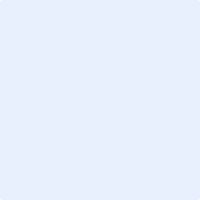 